LOREM İPSUM LOREM İPSUM LOREM İPSUM LOREMErsin DİKER2Neva Doğan3ABSTRACTLorem ipsum Lorem ipsum Lorem ipsum Lorem ipsum Lorem ipsum Lorem ipsum Lorem ipsum Lorem ipsum Lorem ipsum Lorem ipsum Lorem ipsum Lorem ipsum Lorem ipsum Lorem ipsum Lorem ipsum Lorem ipsum Lorem ipsum Lorem ipsum Lorem ipsum Lorem ipsum Lorem ipsum Lorem ipsum Lorem ipsum Lorem ipsum Lorem ipsum Lorem ipsum Lorem ipsum Lorem ipsum Lorem ipsum Lorem ipsum Lorem ipsum Lorem ipsum Lorem ipsum Lorem ipsum Lorem ipsum Lorem ipsum Lorem ipsum Lorem ipsum Lorem ipsum Lorem ipsum Lorem ipsum Lorem ipsum Lorem ipsum Lorem ipsum Lorem ipsum Lorem ipsum Lorem ipsum Lorem ipsum Lorem ipsum Lorem ipsum Lorem ipsum Lorem ipsum Lorem ipsum Lorem ipsum Lorem ipsum Lorem ipsum Lorem ipsum Lorem ipsum Lorem ipsum Lorem ipsum Lorem ipsum Lorem ipsum Lorem ipsum Lorem ipsum Lorem ipsum Lorem ipsum Keywords: Lorem, İpsum, Lorem ipsum, Lorem.LOREM İPSUM LOREM İPSUM LOREM İPSUM LOREMÖZLorem ipsum Lorem ipsum Lorem ipsum Lorem ipsum Lorem ipsum Lorem ipsum Lorem ipsum Lorem ipsum Lorem ipsum Lorem ipsum Lorem ipsum Lorem ipsum Lorem ipsum Lorem ipsum Lorem ipsum Lorem ipsum Lorem ipsum Lorem ipsum Lorem ipsum Lorem ipsum Lorem ipsum Lorem ipsum Lorem ipsum Lorem ipsum Lorem ipsum Lorem ipsum Lorem ipsum Lorem ipsum Lorem ipsum Lorem ipsum Lorem ipsum Lorem ipsum Lorem ipsum Lorem ipsum Lorem ipsum Lorem ipsum Lorem ipsum Lorem ipsum Lorem ipsum Lorem ipsum Lorem ipsum Lorem ipsum Lorem ipsum Lorem ipsum Lorem ipsum Lorem ipsum Lorem ipsum Lorem ipsum Lorem ipsum Lorem ipsum Lorem ipsum Lorem ipsum Lorem ipsum Lorem ipsum Lorem ipsum Lorem ipsum Lorem ipsum Lorem ipsum Lorem ipsum Lorem ipsum Lorem ipsum Lorem ipsum Lorem ipsum Lorem ipsum Lorem ipsum Lorem ipsum Lorem ipsum Lorem ipsum Lorem ipsum Lorem ipsum Lorem ipsum Lorem ipsum Keywords: Lorem, Ipsum, Lorem ipsum, Lorem.INTRODUCTIONLorem ipsum Lorem ipsum Lorem ipsum Lorem ipsum Lorem ipsum Lorem ipsum Lorem ipsum Lorem ipsum Lorem ipsum Lorem ipsum Lorem ipsum Lorem ipsum Lorem ipsum Lorem ipsum Lorem ipsum Lorem ipsum Lorem ipsum Lorem ipsum Lorem ipsum Lorem ipsum Lorem ipsum Lorem ipsum (Aslan, 2016: 78).Lorem ipsum Lorem ipsum Lorem ipsum Lorem ipsum Lorem ipsum Lorem ipsum Lorem ipsum Lorem ipsum Lorem ipsum Lorem ipsum Lorem ipsum Lorem ipsum Lorem ipsum Lorem ipsum Lorem ipsum Lorem ipsum Lorem ipsum Lorem ipsum Lorem ipsum Lorem ipsum Lorem ipsum Lorem ipsum Lorem ipsum Lorem ipsum Lorem ipsum Lorem ipsum Lorem ipsum Lorem ipsum Lorem ipsum Lorem ipsum Lorem ipsum Lorem ipsum Lorem ipsum Lorem ipsum Lorem ipsum Lorem ipsum Lorem ipsum Lorem ipsum Lorem ipsum Lorem ipsum Lorem ipsum Lorem ipsum Lorem ipsum Lorem ipsum Lorem ipsum Lorem ipsum Lorem ipsum Lorem ipsum Lorem ipsum Lorem ipsum Lorem ipsum Lorem ipsum Lorem ipsum Lorem ipsum Lorem ipsum Lorem ipsum Lorem ipsum Lorem ipsum1. Xxxxxxxx XxxxxxLorem ipsum Lorem ipsum Lorem ipsum Lorem ipsum Lorem ipsum Lorem ipsum Lorem ipsum Lorem ipsum Lorem ipsum Lorem ipsum Lorem ipsum Lorem ipsum Lorem ipsum Lorem ipsum Lorem ipsum Lorem ipsum Lorem ipsum Lorem ipsum Lorem ipsum Lorem ipsum Lorem ipsum Lorem ipsum Lorem ipsum Lorem ipsum Lorem ipsum Lorem ipsum Lorem ipsum Lorem ipsum Lorem ipsum Lorem ipsum Lorem ipsum Lorem ipsum Lorem ipsum Lorem ipsum Lorem ipsum Lorem ipsum Lorem ipsum Lorem ipsum Lorem ipsum Lorem ipsum Lorem ipsum Lorem ipsum Lorem ipsum Lorem ipsum Lorem ipsum Lorem ipsum Lorem ipsum Lorem ipsum Lorem ipsum Lorem ipsum Lorem ipsum Lorem ipsum Lorem ipsum Lorem ipsum Lorem ipsum Lorem ipsum Lorem ipsum Lorem ipsum Lorem ipsum Lorem ipsum Lorem ipsum Lorem ipsum Lorem ipsum Lorem ipsum Lorem ipsum Lorem ipsum Lorem ipsum Lorem ipsum Lorem ipsum Lorem ipsum Lorem ipsum Lorem ipsum Lorem ipsum Lorem ipsum Lorem ipsum Lorem ipsum Lorem ipsum Lorem ipsum Lorem ipsum Lorem ipsumLorem ipsum Lorem ipsum Lorem ipsum Lorem ipsum Lorem ipsum Lorem ipsum Lorem ipsum Lorem ipsum Lorem ipsum Lorem ipsum Lorem ipsum Lorem ipsum Lorem ipsum Lorem ipsum Lorem ipsum Lorem ipsum Lorem ipsum Lorem ipsum Lorem ipsum Lorem ipsum Lorem ipsum Lorem ipsum Lorem ipsum Lorem ipsum Lorem ipsum Lorem ipsum Lorem ipsum Lorem ipsum Lorem ipsum Lorem ipsum Lorem ipsum Lorem ipsum Lorem ipsum Lorem ipsum Lorem ipsum Lorem ipsum Lorem ipsum Lorem ipsum Lorem ipsum Lorem ipsum Lorem ipsum Lorem ipsum Lorem ipsum Lorem ipsum Lorem ipsum Lorem ipsum Lorem ipsum Lorem ipsum Lorem ipsum Lorem ipsum Lorem ipsum Lorem ipsum Lorem ipsum Lorem ipsum Lorem ipsum Lorem ipsum Lorem ipsum Lorem ipsum Lorem ipsum Lorem ipsum Lorem ipsum Lorem ipsum Lorem ipsum Lorem ipsum Lorem ipsum Lorem ipsum Lorem ipsum Lorem ipsum Lorem ipsum Lorem ipsum Lorem ipsum Lorem ipsum Lorem ipsum Lorem ipsum Lorem ipsum Lorem ipsum Lorem ipsum Lorem ipsum Lorem ipsum Lorem ipsumLorem ipsum Lorem ipsum Lorem ipsum Lorem ipsum Lorem ipsum Lorem ipsum Lorem ipsum Lorem ipsum Lorem ipsum Lorem ipsum Lorem ipsum Lorem ipsum Lorem ipsum Lorem ipsum Lorem ipsum Lorem ipsum Lorem ipsum Lorem ipsum Lorem ipsum Lorem ipsum Lorem ipsum Lorem ipsum 1.1. Xxxxxxxx XxxxxxLorem ipsum Lorem ipsum Lorem ipsum Lorem ipsum Lorem ipsum Lorem ipsum Lorem ipsum Lorem ipsum Lorem ipsum Lorem ipsum Lorem ipsum Lorem ipsum Lorem ipsum Lorem ipsum Lorem ipsum Lorem ipsum Lorem ipsum Lorem ipsum Lorem ipsum Lorem ipsum Lorem ipsum Lorem ipsum Lorem ipsum Lorem ipsum Lorem ipsum Lorem ipsum Lorem ipsum Lorem ipsum Lorem ipsum Lorem ipsum Lorem ipsum Lorem ipsum Lorem ipsum Lorem ipsum Lorem ipsum Lorem ipsum Lorem ipsum Lorem ipsum Lorem ipsum Lorem ipsum Lorem ipsum Lorem ipsum Lorem ipsum Lorem ipsum Lorem ipsum Lorem ipsum Lorem ipsum Lorem ipsum Lorem ipsum Lorem ipsum Lorem ipsum Lorem ipsum Lorem ipsum Lorem ipsum Lorem ipsum Lorem ipsum Lorem ipsum Lorem ipsumLorem ipsum Lorem ipsum Lorem ipsum Lorem ipsum Lorem ipsum Lorem ipsum Lorem ipsum Lorem ipsum Lorem ipsum Lorem ipsum Lorem ipsum Lorem ipsum Lorem ipsum Lorem ipsum Lorem ipsum Lorem ipsum Lorem ipsum Lorem ipsum Lorem ipsum Lorem ipsum Lorem ipsum Lorem ipsum Lorem ipsum Lorem ipsum Lorem ipsum Lorem ipsum Lorem ipsum Lorem ipsum Lorem ipsum Lorem ipsum Lorem ipsum Lorem ipsum Lorem ipsum 2. Xxxxxxxx XxxxxxLorem ipsum Lorem ipsum Lorem ipsum Lorem ipsum Lorem ipsum Lorem ipsum Lorem ipsum Lorem ipsum Lorem ipsum Lorem ipsum Lorem ipsum Lorem ipsum Lorem ipsum Lorem ipsum Lorem ipsum Lorem ipsum Lorem ipsum Lorem ipsum Lorem ipsum Lorem ipsum Lorem ipsum Lorem ipsum Lorem ipsum Lorem ipsum Lorem ipsum Lorem ipsum Lorem ipsum Lorem ipsum Lorem ipsum Lorem ipsum Lorem ipsum Lorem ipsum Lorem ipsum Lorem ipsum Lorem ipsum Lorem ipsum Lorem ipsum Lorem ipsum Lorem ipsum Lorem ipsum Lorem ipsum Lorem ipsum Lorem ipsum Lorem ipsum Lorem ipsum Lorem ipsum Lorem ipsum Lorem ipsum Lorem ipsum Lorem ipsum Lorem ipsum Lorem ipsum Lorem ipsum Lorem ipsum Lorem ipsum Lorem ipsum Lorem ipsum Lorem ipsum Lorem ipsum Lorem ipsum Lorem ipsum Lorem ipsum Lorem ipsum Lorem ipsum Lorem ipsum Lorem ipsum Lorem ipsum Lorem ipsum Lorem ipsum Lorem ipsum Lorem ipsum Lorem ipsum Lorem ipsum Lorem ipsum Lorem ipsum Lorem ipsum Lorem ipsum Lorem ipsum Lorem ipsum Lorem ipsumLorem ipsum Lorem ipsum Lorem ipsum Lorem ipsum Lorem ipsum Lorem ipsum Lorem ipsum Lorem ipsum Lorem ipsum Lorem ipsum Lorem ipsum Lorem ipsum Lorem ipsum Lorem ipsum Lorem ipsum Lorem ipsum Lorem ipsum Lorem ipsum Lorem ipsum Lorem ipsum Lorem ipsum Lorem ipsum Lorem ipsum Lorem ipsum Lorem ipsum Lorem ipsum Lorem ipsum Lorem ipsum Lorem ipsum Lorem ipsum Lorem ipsum Lorem ipsum Lorem ipsum Lorem ipsum Lorem ipsum Lorem ipsum Lorem ipsum Lorem ipsum Lorem ipsum Lorem ipsum Lorem ipsum Lorem ipsum Lorem ipsum Lorem ipsum Lorem ipsum Lorem ipsum Lorem ipsum Lorem ipsum Lorem ipsum Lorem ipsum Lorem ipsum Lorem ipsum Lorem ipsum Lorem ipsum Lorem ipsum Lorem ipsum Lorem ipsum Lorem ipsum Lorem ipsum Lorem ipsum Lorem ipsum Lorem ipsum Lorem ipsum Lorem ipsum Lorem ipsum Lorem ipsum Lorem ipsum Lorem ipsum Lorem ipsum Lorem ipsum Lorem ipsum Lorem ipsum Lorem ipsum Lorem ipsum Lorem ipsum Lorem ipsum Lorem ipsum Lorem ipsum Lorem ipsum Lorem ipsumLorem ipsum Lorem ipsum Lorem ipsum Lorem ipsum Lorem ipsum Lorem ipsum Lorem ipsum Lorem ipsum Lorem ipsum Lorem ipsum Lorem ipsum Lorem ipsum Lorem ipsum Lorem ipsum Lorem ipsum Lorem ipsum Lorem ipsum Lorem ipsum Lorem ipsum Lorem ipsum Lorem ipsum Lorem ipsum 2.1. Xxxxxxxx XxxxxxLorem ipsum Lorem ipsum Lorem ipsum Lorem ipsum Lorem ipsum Lorem ipsum Lorem ipsum Lorem ipsum Lorem ipsum Lorem ipsum Lorem ipsum Lorem ipsum Lorem ipsum Lorem ipsum Lorem ipsum Lorem ipsum Lorem ipsum Lorem ipsum Lorem ipsum Lorem ipsum Lorem ipsum Lorem ipsum Lorem ipsum Lorem ipsum Lorem ipsum Lorem ipsum Lorem ipsum Lorem ipsum Lorem ipsum Lorem ipsum Lorem ipsum Lorem ipsum Lorem ipsum Lorem ipsum Lorem ipsum Lorem ipsum Lorem ipsum Lorem ipsum Lorem ipsum Lorem ipsum Lorem ipsum Lorem ipsum Lorem ipsum Lorem ipsum Lorem ipsum Lorem ipsum Lorem ipsum Lorem ipsum Lorem ipsum Lorem ipsum Lorem ipsum Lorem ipsum Lorem ipsum Lorem ipsum Lorem ipsum Lorem ipsum Lorem ipsum Lorem ipsumLorem ipsum Lorem ipsum Lorem ipsum Lorem ipsum Lorem ipsum Lorem ipsum Lorem ipsum Lorem ipsum Lorem ipsum Lorem ipsum Lorem ipsum Lorem ipsum Lorem ipsum Lorem ipsum Lorem ipsum Lorem ipsum Lorem ipsum Lorem ipsum Lorem ipsum Lorem ipsum Lorem ipsum Lorem ipsum Lorem ipsum Lorem ipsum Lorem ipsum Lorem ipsum Lorem ipsum Lorem ipsum Lorem ipsum Lorem ipsum Lorem ipsum Lorem ipsum Lorem ipsum Tablo 1. Lorem İpsum Lorem İpsum LoremKaynak: (Aslan, 2016:29)Lorem ipsum Lorem ipsum Lorem ipsum Lorem ipsum Lorem ipsum Lorem ipsum Lorem ipsum Lorem ipsum Lorem ipsum Lorem ipsum Lorem ipsum Lorem ipsum Lorem ipsum Lorem ipsum Lorem ipsum Lorem ipsum Lorem ipsum Lorem ipsum Lorem ipsum Lorem ipsum Lorem ipsum Lorem ipsum Lorem ipsum Lorem ipsum Lorem ipsum Lorem ipsum Lorem ipsum Lorem ipsum Lorem ipsum Lorem ipsum Lorem ipsum Lorem ipsum Lorem ipsum Lorem ipsum Lorem ipsum Lorem ipsum Lorem ipsum Lorem ipsum Lorem ipsum Lorem ipsumŞekil 1. Lorem İpsum Lorem İpsum Lorem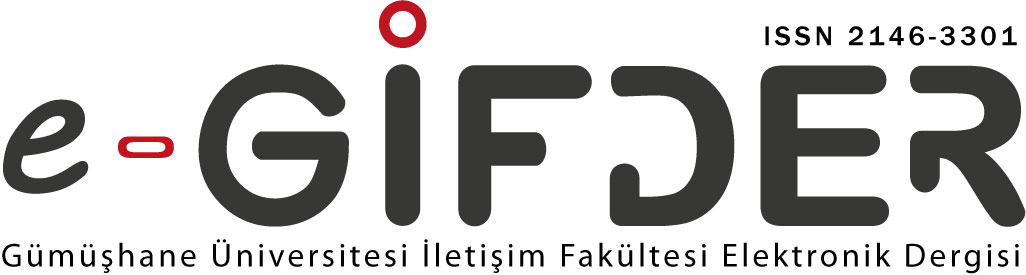 Kaynak: (Aslan, 2016:29)Lorem ipsum Lorem ipsum Lorem ipsum Lorem ipsum Lorem ipsum Lorem ipsum Lorem ipsum Lorem ipsum Lorem ipsum Lorem ipsum Lorem ipsum Lorem ipsum Lorem ipsum Lorem ipsum Lorem ipsum Lorem ipsum Lorem ipsum Lorem ipsum Lorem ipsum Lorem ipsum Lorem ipsum Lorem ipsum Lorem ipsum Lorem ipsum Lorem ipsum Lorem ipsum Lorem ipsum Lorem ipsum Lorem ipsum Lorem ipsum Lorem ipsum Lorem ipsum Lorem ipsum Lorem ipsum Lorem ipsum Lorem ipsum Lorem ipsum Lorem ipsum Lorem ipsum Lorem ipsumCONCLUSIONLorem ipsum Lorem ipsum Lorem ipsum Lorem ipsum Lorem ipsum Lorem ipsum Lorem ipsum Lorem ipsum Lorem ipsum Lorem ipsum Lorem ipsum Lorem ipsum Lorem ipsum Lorem ipsum Lorem ipsum Lorem ipsum Lorem ipsum Lorem ipsum Lorem ipsum Lorem ipsum Lorem ipsum Lorem ipsum Lorem ipsum Lorem ipsum Lorem ipsum Lorem ipsum Lorem ipsum Lorem ipsum Lorem ipsum Lorem ipsum Lorem ipsum Lorem ipsum Lorem ipsum Lorem ipsum Lorem ipsum Lorem ipsum Lorem ipsum Lorem ipsum Lorem ipsum Lorem ipsumLorem ipsum Lorem ipsum Lorem ipsum Lorem ipsum Lorem ipsum Lorem ipsum Lorem ipsum Lorem ipsum Lorem ipsum Lorem ipsum Lorem ipsum Lorem ipsum Lorem ipsum Lorem ipsum Lorem ipsum Lorem ipsum Lorem ipsum Lorem ipsum Lorem ipsum Lorem ipsum Lorem ipsum Lorem ipsum Lorem ipsum Lorem ipsum Lorem ipsum Lorem ipsum Lorem ipsum Lorem ipsum Lorem ipsum Lorem ipsum Lorem ipsum Lorem ipsum Lorem ipsum Lorem ipsum Lorem ipsum Lorem ipsum Lorem ipsum Lorem ipsum Lorem ipsum Lorem ipsumREFERENCESACEMOGLU, Daron and JOHNSON Simon (2006). Disease and Development: The Effect of Life Expectancy on Economic Growth, NBER Working Paper 12269, http:// www.nber.org/papers/w12269, Erişim Tarihi: 06.06.2006.ASLAN, Emre Ş. ve GÜZ, Hanife (2016). Global Markaların Sosyal Medyada Gündem Belirlemesi Markaların 2 0 Gündemi Üzerine Bir Arastırma, Iletisim Kuram ve Arastırma Dergisi, Sayı: 42, s.191-212.BAKAN, Ömer (2008). Halkla İlişkiler Aracı Olarak İnternet, (Editörler), Ahmet Kalender ve Mehmet Fidan. Halkla İlişkiler, Konya: Tablet Yayınları, s.373-389.GERAY, Haluk (2006). Toplumsal Araştırmalarda Nicel ve Nitel Yöntemlere Giriş, Ankara: Siyasal Kitabevi.GÜLLÜPUNAR, Hasan (2010). Seçmen Tercihi Bakımından Aday İmajı: Konya 2009 Yerel Seçimleri, Selçuk Üniversitesi Sosyal Bilimler Enstitüsü Yayımlanmamış Doktora Tezi, Konya.TARHAN, Ahmet (2006). "Turistik Tanıtma Sorununa Bir Çözüm Önerisi: Tanıtma Tekerleği", I. Uluslararası Beyşehir ve Yöresi Sempozyumu, 47-57 Mayıs 2006, Konya..Lorem ipsumLorem Lorem Lorem iLorem ipsumLorem Lorem Lorem ipsum Lorem ipsumLorem iLorem ipsum Lorem ipsumLorem ipsumLorem Lorem ipsummm,  Lorem ipsumLorem ipsumLorem Lorem Lorem Lorem Lorem Lorem Lorem iLorem ipsumLorem Lorem Lorem LoremLorem Lorem 